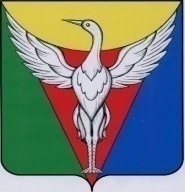 СОВЕТ  ДЕПУТАТОВКРУТОЯРСКОГО  СЕЛЬСКОГО  ПОСЕЛЕНИЯОКТЯБРЬСКОГО МУНИЦИПАЛЬНОГО РАЙОНА ЧЕЛЯБИНСКОЙ  ОБЛАСТИРЕШЕНИЕ______________________________________________________________________от 16.06.2021 № 38		О досрочном прекращении полномочий депутата Совета депутатов Крутоярского сельского поселения Октябрьского муниципального района Челябинской области Горобец Александра ГригорьевичаРассмотрев письмо Заместителя руководителя Аппарата Губернатора и Правительства Челябинской области – начальника Управления государственной службы и противодействия коррупции от 24.05.2021 г. за исходящим № 721, руководствуясь частями 7.1 и 10.1 статьи 40 Федерального закона от 06 октября 2003 года № 131-ФЗ «Об общих принципах организации местного самоуправления в Российской Федерации», пунктом 11 статьи 24 Устава Крутоярского сельского поселения Совет депутатов Крутоярского сельского поселения РЕШАЕТ:1. Прекратить досрочно полномочия депутата Совета депутатов Крутоярского поселения Октябрьского муниципального района Челябинской области Горобец Александра Григорьевича с 17.06.2021 г.2. Разместить настоящее решение на информационных стендах и на официальном сайте администрации Крутоярского сельского поселения Октябрьского муниципального района в информационно-телекоммуникационной сети «Интернет».Председатель совета депутатов Крутоярского сельского поселения                                              Н.С. Мотовилова